من اشهر الاختبارت المستخدمة لحساب مقاومة القص للتربة الطينية	مميزاتة : سهل وسريع 	عيوبة : لا يصلح للتربة الرملية        خطوات الاختبار ( طبقا ل ASTM D 4219-00 )نحضر عينات اسطوانية من التربة الطينية ( ارتفاعها = 10 سم  - قطرها = 5 سم )نحسب وزن كل عينة قبل أجراء التجربةنضع العينات في جهاز ال Unconfined Compression Test يتم تشغيل الجهاز بمعدل ثابت حتى حدوث انهيار بالعينة أو وصول الانضغاط الرأسى إلى 15% من طول العينة.نرسم علاقة بين الاجهاد والانفعال للعينة.نحدد قيمة الضغط الغير محاط Unconfined Compression ( qu ) عند الانهيار.نحسب مقاومة القص لللتربة الطينية Cu = qu/2 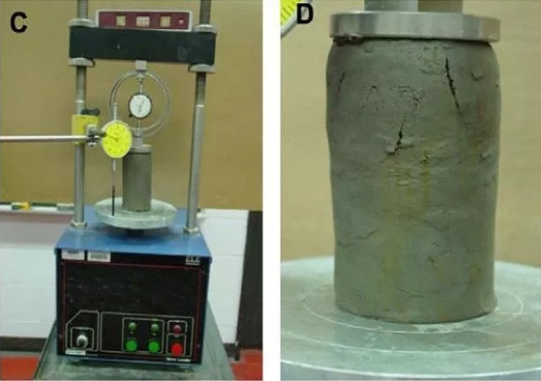 النتائج 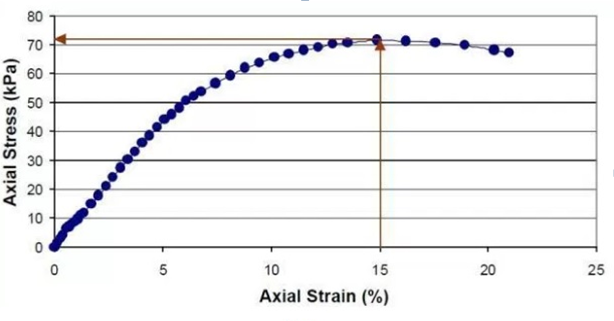 